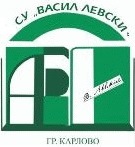 Открито през 1887 година									гр. Карлово, ул. „Стремски полк” № 6							                       тел./факс 0335 95593                                                                                               e-mail: sou_v_levski@abv.bg                                                                                Код по Админ: 1601301                    УТВЪРЖДАВАМ:                    МАРИАНА МАНЧЕВА                    ДИРЕКТОР 	ГОДИШНО ТЕМАТИЧНО РАЗПРЕДЕЛЕНИЕПО ИНФОРМАЦИОННИ ТЕХНОЛОГИИСвободно избираема подготовкаКлас: IVУчебна година:  2016/2017Хорариум:    1 ч.    /    32 ч.                         (седмичен / годишен)     							     Изготвил:                     							Пенка ИвановаРАЗПРЕДЕЛЕНИЕ НА УЧЕБНОТО СЪДЪРЖАНИЕПО ИНФОРМАЦИОННИ ТЕХНОЛОГИИЗА СВОБОДНО ИЗБИРАЕМА ПОДГОТОВКАВ IV КЛАСОБЩИ ХАРАКТЕРИСТИКИ НА УЧЕБНИЯ ПРЕДМЕТХорариум часове по учебен план: 1 час седмично – 32 часа годишно.Обучението по информационни технологии в началните класове има пропедевтичен характер и е насочено към овладяване на основни  знания, умения и отношения. То се осъществява на основата на съвременни компютърни системи и подходящо за възрастта на учениците програмно осигуряване, които създават условия за положителна емоционална нагласа и цялостно развитие на детската личност.  Учебната програма по ИТ СИП в четвърти клас ориентирана към интегриране на ИТ в обучението по останалите учебни предмети и в същото време се използва за разширяване и надграждане на вече придобити представи и умения в съответствие с Държавните образователни изисквания за учебното съдържание  по информационни технологии. В процеса на обучение се усъвършенстват уменията за използване на компютърната система, приложни програми за изпълнение на учебни задачи, електронна комуникация и Интернет.II.	ЦЕЛИ НА ОБУЧЕНИЕТО ПО ИНФОРМАЦИОННИ ТЕХНОЛОГИИ В ЧЕТВЪРТИ КЛАСВ  обучението по ИТ на практическа основа се реализират следните цели:Да се осъзнава ролята и значението на компютърните системи и информационни технологии в живота на хоратаДа се използват основните информационни дейности при изпълнение на разнообразни учебни задачиДа се усъвършенстват практическите умения за използване на приложни програмиДа се спазват основни здравни и етични правила  при работа с компютърДа се стимулира и съхранява естествената любознателност на учениците при работа с компютъра и желание за експериментиране при изпълнение на учебни задачиIII.	ОЧАКВАНИ РЕЗУЛТАТИ ОТ ОБУЧЕНИЕТО ПО ИНФОРМАЦИОННИ ТЕХНОЛОГИИ В ЧЕТВЪРТИ КЛАСУчениците:Да имат представа за разликата между еднотипна и комбинирана информацияДа умеят да съчетават и обработват графична, текстова, звукова информация в рамките на един компютърен документДа умеят да търсят и извличат информация от различни носителиДа умеят и използват компютъра като средство на изразяване на собствени преживявания и послания, ориентирани към другитеДа работят в екип като обективно обменят идеи, предложения и мнения, свързани с постигането на общата крайна целДа използват интернет за търсене на информация по определена образователна задачаДа проявяват толерантност и обективност към чужди идеи, както и да защитават аргументирано своето мнениеIV. 	РАЗПРЕДЕЛЕНИЕ НА УЧЕБНОТО СЪДЪРЖАНИЕ ПО ЧАСОВЕ.Урок№Наименование на урокаМесец,седмицаВъведение в предмета. Инструктаж15.09-23.09Видове файлове. Командата View26.09-30.09Създаване на папки. Контекстно меню3.10-7.10Изрязване, копиране и вмъкване10.10-14.10Програмата Word. Форматиране на абзац17.10-21.10Съхраняване на снимка от Интернет24.10-28.10Програмата Word. Разположение на картинка2.11-4.11Програмата Word. Знам и мога8.11-11.11Програмата Power Point. Текстова кутия14.11-18.11Анимирани букви21.11-25.11Анимирана картина28.11-2.12Търсене по ключова дума в Интернет5.12-9.12Търсене на изображения в Интернет12.12-16.12Коледни пожелания19.12-23.12Фотоистория „Велики владетели“5.01-13.01Фотоистория „Велики владетели“16.01-20.01Преговор с обобщение23.01-27.01Електронен пътеводител30.01-3.02Е-пътеводител. Шаблон на слайд9.02-17.02Е-пътеводител. Дизайн и преход20.02-24.02Програмата Windows Movie Maker.27.02-2.03Програмата Movie Maker. Преход. Текст6.03-10.03Програмата Movie Maker. Преход. Текст13.03-17.03Правилата в Интернет20.03-24.03Електронна поща27.03-31.03Използване на електронна поща3.04-7.04Прикачване на файл в е-поща18.04-21.04Е-атлас по зоология24.04-28.04Е-атлас по зоология2.05-5.05Е-атлас по зоология8.05-12.05История и природа15.05-18.05Годишен преговор29.05-31.05